Tilskudd til spesielle miljøtiltak i jordbruket - rammer og prioriteringer 2023Fylkesramma for tilskudd til spesielle miljøtiltak i jordbruket i 2023 er nå fordelt i Agros på kommunene i Trøndelag. Oversikt over kommunale rammer er satt opp i tabell nederst i dette vedlegget. I dette vedlegget informerer vi også kort om ordninga og hvordan Statsforvalteren har prioritert ved fordeling, samt føringer for kommunenes forvaltning av midlene i 2023.  1. InnledningRammer og prioriteringer for tilskudd til spesielle miljøtiltak i jordbruket i 2023 er utarbeidet på bakgrunn av kommunenes innsendte behov for 2023, kriterier for tildeling jf. pkt. 3 og møte i fagråd jordbruk i Trøndelag 8.12.2022. Dette tildelingsbrevet omfatter tilskudd hjemlet i forskrift om spesielle miljøtiltak i jordbruket (SMIL). Forvaltning av ordninga foregår i fagsystemet AGROS. Informasjon om forvaltning av ordninga, fagsystem og tilganger finnes på www.landbruksdirektoratet.no Mål og målgruppe for ordningaFormålet med tilskudd til spesielle miljøtiltak i jordbruket (SMIL) er å fremme natur- og kulturminneverdiene i jordbrukets kulturlandskap og redusere forurensninga fra jordbruket, utover det som kan forventes gjennom vanlig jordbruksdrift. Prosjektene og tiltakene skal prioriteres ut fra lokale målsettinger og strategier. Tilskudd kan innvilges foretak som oppfyller vilkår for produksjonstilskudd og avløsertilskudd i jordbruket. Tilskudd kan også innvilges eier av landbrukseiendom dersom det foregår en produksjon på landbrukseiendommen som oppfyller vilkårene for produksjonstilskudd og avløsertilskudd i jordbruket.2. Disponible midler i Trøndelag for 20233. Tildeling av SMIL-midler 2023 – nasjonale føringerStatsforvalteren får hvert år sitt tildelingsbrev med føringer for hvordan SMIL-midlene skal håndteres, og hvordan vi skal vurdere tildeling av midler. Nasjonale føringer for 2023 er: Statsforvalteren skal bidra til at kommunene prioriterer tiltak med god miljøeffekt. Kommunen skal lage lokale retningslinjer/tiltaksstrategier for SMIL der beskrivelse av miljøutfordringer og prioritering av miljøtiltak fremgår. Kommuner med god måloppnåelse og gjennomføringsevne skal prioriteres. Statsforvalteren må følge med på forbruket av midler i kommunene og sørge for en forvaltning av midlene som fremmer aktivitet. Ved fordeling av rammer til kommunene skal statsforvalteren legge særlig vekt på: lokale retningslinjer som beskriver lokale miljøutfordringer og prioriterer miljøtiltakgjennomføringsevne, framdrift og oppnådde resultater i kommunen kommunenes størrelse i areal, omfang av tiltak og antall eiere/driverevariasjoner i behovene fra år til år, sammen med hensyn til forutsigbarhet og kontinuitetlokale retningslinjer som beskriver lokale miljøutfordringer og prioriterer miljøtiltak4. Føringer fra StatsforvalterenStatsforvalteren fordeler SMIL-midlene i 2023 i tre omganger:Ordinær tildeling i februar – 75% av den totale potten i fylket fordeles i hovedtildelinga til kommunene.Tilleggsramme med søknadsfrist 10. juniDet er avsatt i overkant av 7,4 mill. til tilleggsramma. Søknad sendes på fastsatt skjema, og kommunen må ha brukt opp tilsagnsramma (innvilget) fra februar for å kunne søke. Hydroteknikk i prioriterte vannområder har høyest prioritet, men det er mulig å søke økt ramme også for andre tiltak. Ved søknad om midler til andre tiltak vil Statsforvalteren legge vekt på tiltakets prioritet i kommunens tiltaksstrategi. Vi vil også se på hva kommunen har brukt tilsagnsramma til.Inntrekning av ubrukte rammer, med omfordeling etter søknad fra kommunene innen
10. september. Av hensyn til mulighet for en siste omfordeling av udisponerte midler mellom kommuner og for å ha grunnlag for budsjettinnspill, skal kommunene være ferdige med saksbehandlinga innen 10.11.2023.Krav til registrering av SMIL-tiltak i vann-nett SMIL-tiltak som bidrar til redusert avrenning fra jordbruksjord i nedslagsfelt til vannforekomster med mindre enn god økologisk tilstand skal registreres i vann-nett, men vi oppfordrer til kommunene registrer forurensningstiltak i andre vannforekomster også. Når Statsforvalteren skal vurdere om det er behov for å innføre forskrift om regionale miljøkrav i jordbruket, vil informasjonen som ligger i vann-nett være svært viktig. Vannforekomster med for høye konsentrasjoner av fosfor og/eller nitrogen, og der det mangler tilstrekkelige tiltak i vann-nett vil være vanskelige å komme utenom ved innføring av slik forskrift.Avslutning av saker Vi ser at det er en del saker i systemet som er «Under avslutning». Dette er saker der arbeidsfristen er gått ut, og hvor det er foretatt delutbetaling. Kommunen må i slike saker vurdere hvorvidt det er aktuelt å kreve tilbakebetaling av utbetalt tilskudd før sakene avsluttes. Videre ser vi at det er en del saker i systemet som er «Under etterrapportering». Her er det viktig at kommunene sluttfører etterrapporteringa. Kommunenes håndtering av saker med utgått gjennomføringsfrist inngår i Statsforvalterens vurdering av kommunenes «gjennomføringsevne, framdrift og oppnådde resultater», og manglende oppfølging av disse sakene kan få innvirkning på tildeling av tilleggsramme til kommunen ved stor konkurranse om midlene. Håndtering av inndratte midler Inndratte midler i løpet av året kan kommunen beholde og disponere på nytt. Udisponerte midler, inklusive inndratte midler hos kommunene kan bli trukket tilbake for omfordeling i september eller november dersom kommunen ikke har ubehandla saker liggende på omfordelingstidspunktet. Ved årsskiftet vil udisponerte midler bli tilbakeført til fylkesramma. 5. Prioritering av tiltak i kommuneneI enkelte kommuner er behovet for SMIL-midler langt større enn hva det er rom for innenfor den ramma som kommunen får tildelt. Selv om det er opp til den enkelte kommune å prioritere bruken av tildelte midler vil vi understreke at SMIL-midlene har et bredt formål og at det over tid bør prioriteres midler til kulturminner og biologisk mangfold/kulturlandskap i tillegg til tiltak for å redusere avrenning til vann. Vi anbefaler at kommuner som opplever stor etterspørsel om å diskutere med de lokale faglaga hvordan den kommunale ramma skal fordeles mellom de ulike tiltakskategoriene.Hydrotekniske tiltakDet er fortsatt mange vannforekomster med påvirkning fra jordbruk, som ikke oppnår god økologisk tilstand. Det er viktig å motivere til og prioritere utbedring av hydrotekniske anlegg i disse områdene av hensyn til avrenning, ressursbevaring, matproduksjon mm. Vanlig grøfting/drenering av jordbruksareal faller utenfor forskriftens formål. Dreningstiltak kan vurderes innenfor ordningen «Drenering av jordbruksjord». Avskjæringsgrøfter inngår ikke i SMIL når det er del av et dreneringsarbeid.6. Frister10. juni	Frist for innsending av søknad om tilleggsramme.10. september	Foreløpig rapport om forbruk/aktivitet i 2023, samt søknad om ekstratildeling. 	Ubrukte tilskuddsmidler (SMIL) på kommunal ramme trekkes inn for 	omfordeling til kommuner med merbehov.    10. november	Rapportere forbruk/aktivitet i 2023, samt melde inn behov for midler for 2024. 	Innsending av tiltaksstrategier for 2024Medio desember	Absolutt siste frist for behandling av søknader, samt utbetaling av tilskudd. Dato 	fastsettes av Landbruksdirektoratet.7. Ansvarlige for ordninga hos Statsforvalteren:Marit Røstad, tel 74 16 81 01, e-post: maros@statsforvalteren.no Eva Dybwad Alstad, tel 73 19 92 75, e-post: fmtleal@statsforvalteren.noIvar Stokkan, tel 73 19 91 22, e-post: fmtlist@statsforvalteren.no Anstein Lyngstad, tel 74 16 81 81, e-post fmtlaly@statsforvalteren.no 8. Beløpsmessige rammer for 2023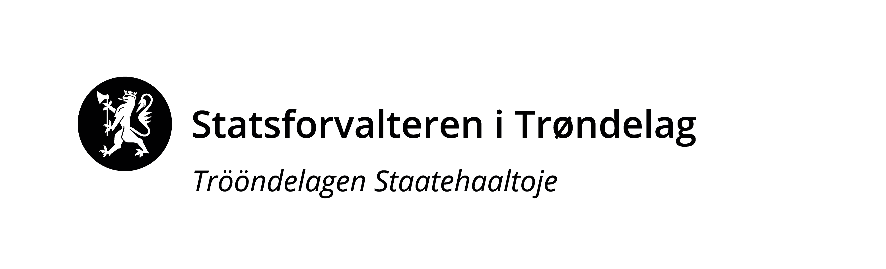 VEDLEGG 3Sak: Vår dato:Vår dato:Vår dato:Vår ref.:Tildeling - kommunale SMIL - rammer ( SMIL - midler ) 202315.02.202315.02.202315.02.20232022/10523Tildeling - kommunale SMIL - rammer ( SMIL - midler ) 2023Til: Saksbehandler, innvalgstelefonSaksbehandler, innvalgstelefonSaksbehandler, innvalgstelefonSaksbehandler, innvalgstelefonKommunene i TrøndelagMarit Røstad, Marit Røstad, Marit Røstad, Marit Røstad, Kopi til:FormålTildeling 2023 fra landbruksdirektoratetOverført fra 2022Disponibelt 2023Spesielle miljøtiltak i jordbruket (SMIL)28 000 000431 49228 431 492KommuneTILDELING 2023Flatanger      200 000 Frosta      220 000 Frøya      110 000 Grong      500 000 Heim      300 000 Hitra      140 000 Holtålen      170 000 Høylandet      300 000 Inderøy      700 000 Indre Fosen   1 025 000 Leka      250 000 Levanger   1 550 000 Lierne      160 000 Malvik      600 000 Melhus      650 000 Meråker      160 000 Midtre Gauldal      550 000 Namsos      950 000 Namsskogan        75 000 Nærøysund      650 000 Oppdal      900 000 Orkland   1 100 000 Osen      200 000 Overhalla      750 000 Rennebu      500 000 Rindal      230 000 Røros      300 000 Røyrvik        75 000 Selbu      440 000 Skaun      300 000 Snåsa      500 000 Steinkjer   1 840 000 Stjørdal      955 000 Trondheim      550 000 Tydal      100 000 Verdal   1 200 000 Ørland      980 000 Åfjord      820 000  TOTALT21 000 000